Certificamos que______________________________é um Membro de Maioridadedo Bethel nº _____ de _____________________________,das Filhas de Jó Internacional,e está autorizada a visitar qualquer Bethel.___________________________Data da Cerimônia de Maioridade                                                                                                                                                                                                           ___________________________________                              Secretária                                                                                                                                           ______________________________                               Honorável Rainha                                                                                                                                 ______________________________                                                                     Guardiã do Bethel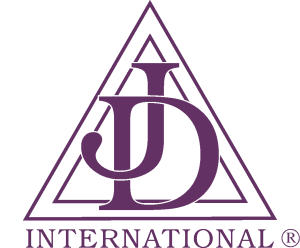 Filhas de Jó Internacional“Virtude é uma qualidade que enobrece uma mulher”